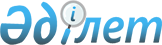 Об утверждении норм и предельных цен субсидируемых семян
					
			Утративший силу
			
			
		
					Постановление акимата Актюбинской области от 28 марта 2019 года № 112. Зарегистрировано Департаментом юстиции Актюбинской области 1 апреля 2019 года № 6024. Утратило силу постановлением акимата Актюбинской области от 13 мая 2020 года № 202
      Сноска. Утратило силу постановлением акимата Актюбинской области от 13.05.2020 № 202 (вводится в действие со дня его первого официального опубликования).
      В соответствии со статьей 27 Закона Республики Казахстан от 23 января 2001 года "О местном государственном управлении и самоуправлении в Республике Казахстан", приказом Министра сельского хозяйства Республики Казахстан от 12 декабря 2014 года № 4-2/664 "Об утверждении Правил субсидирования развития семеноводства", зарегистрированного в Реестре государственной регистрации нормативных правовых актов № 10190, акимат Актюбинской области ПОСТАНОВЛЯЕТ:
      1. Утвердить нормы и предельные цены субсидируемых семян согласно приложению к настоящему постановлению.
      2. Государственному учреждению "Управление сельского хозяйства Актюбинской области" в установленном законодательством порядке обеспечить:
      1) государственную регистрацию настоящего постановления в Департаменте юстиции Актюбинской области;
      2) направление настоящего постановления на официальное опубликование в периодических печатных изданиях и Эталонном контрольном банке нормативных правовых актов Республики Казахстан;
      3) размещение настоящего постановления на интернет-ресурсе акимата Актюбинской области.
      3. Контроль за исполнением настоящего постановления возложить на первого заместителя акима Актюбинской области Абдуллина М. Е.
      4. Настоящее постановление вводится в действие со дня его первого официального опубликования. Нормы и предельные цены субсидируемых семян по Актюбинской области
      Сноска. Приложение в редакции постановления акимата Актюбинской области от 01.10.2019 № 397 (вводится в действие со дня его первого официального опубликования).
      продолжение таблицы
      Примечание:
      * указываются все сельскохозяйственные культуры в соответствии с прогнозируемой структурой посевных площадей;
      ** предельные цены субсидируемых семян устанавливаются в соответствии с документами, подтверждающими сложившиеся рыночные цены на соответствующие виды субсидируемых семян.
      продолжение таблицы
      Примечание:
      * указываются все сельскохозяйственные культуры в соответствии с прогнозируемой структурой посевных площадей;
      ** предельные цены субсидируемых семян устанавливаются в соответствии с документами, подтверждающими сложившиеся рыночные цены на соответствующие виды субсидируемых семян.
      продолжение таблицы
      Примечание:
      * указываются все сельскохозяйственные культуры в соответствии с прогнозируемой структурой посевных площадей;
      ** предельные цены субсидируемых семян устанавливаются в соответствии с документами, подтверждающими сложившиеся рыночные цены на соответствующие виды субсидируемых семян.
					© 2012. РГП на ПХВ «Институт законодательства и правовой информации Республики Казахстан» Министерства юстиции Республики Казахстан
				
      Аким Актюбинской области 

О. Уразалин
Приложение к постановлению акимата Актюбинской области от "28" марта 2019 года № 112
№
Наименование района (города)
Пшеница яровая*
Пшеница яровая*
Пшеница озимая*
Пшеница озимая*
Ячмень*
Ячмень*
№
Наименование района (города)
норма семян первой репродукции, кило грамм/ гектар
предельная цена семян первой репродукции**, тенге/ тонна
норма семян первой репродукции, кило грамм/ гектар
предельная цена семян первой репродукции**, тенге/ тонна
норма семян первой репродукции, кило грамм/ гектар
предельная цена семян первой репродукции**, тенге/ тонна 
1
Айтекебийский
13,0
85 000
20,0
85 000
19,0
82 000
2
город Актобе
13,0
85 000
20,0
85 000
19,0
82 000
3
Алгинский
13,0
85 000
20,0
85 000
19,0
82 000
4
Байганинский
5
Иргизский
6
Каргалинский
13,0
85 000
20,0
85 000
19,0
82 000
7
Кобдинский
13,0
85 000
20,0
85 000
19,0
82 000
8
Мартукский
13,0
85 000
20,0
85 000
19,0
82 000
9
Мугалжарский
13,0
85 000
20,0
85 000
19,0
82 000
10
Темирский
19,0
82 000
11
Уилский
19,0
82 000
12
Хромтауский
13,0
85 000
20,0
85 000
19,0
82 000
13
Шалкарский
Тритикале*
Тритикале*
Просо*
Просо*
ОвҰс*
ОвҰс*
норма семян первой репродукции, кило грамм/ гектар
предельная цена семян первой репродукции**, тенге/ тонна
норма семян первой репродукции, кило грамм/ гектар
предельная цена семян первой репродукции**, тенге/ тонна
норма семян первой репродукции, кило грамм/ гектар
предельная цена семян первой репродукции **, тенге/ тонна
11,0
75 000
3,6
85 000
9,0
56 667
11,0
75 000
3,6
85 000
9,0
56 667
11,0
75 000
3,6
85 000
9,0
56 667
11,0
75 000
3,6
85 000
9,0
56 667
11,0
75 000
3,6
85 000
9,0
56 667
11,0
75 000
3,6
85 000
9,0
56 667
11,0
75 000
3,6
85 000
9,0
56 667
3,6
85 000
9,0
56 667
3,6
85 000
9,0
56 667
11,0
75 000
3,6
85 000
9,0
56 667
№
Наименование района (города)
Озимая рожь*
Озимая рожь*
Зернобобовые*
Зернобобовые*
Рапс*
Рапс*
№
Наименование района (города)
норма семян первой репродукции, кило грамм/ гектар
предельная цена семян первой репродукции**, тенге/ тонна
норма семян первой репродукции, кило грамм/ гектар
предельная цена семян первой репродукции**, тенге/ тонна
норма семян первой репродукции, кило грамм/ гектар
предельная цена семян первой репродукции**, тенге/ тонна
1
Айтекебийский
20,0
70 000
36,0
400 000
2,6
233 333
2
город Актобе
20,0
70 000
36,0
400 000
2,6
233 333
3
Алгинский
20,0
70 000
36,0
400 000
2,6
233 333
4
Байганинский
5
Иргизский
6
Каргалинский
20,0
70 000
36,0
400 000
2,6
233 333
7
Кобдинский
20,0
70 000
36,0
400 000
2,6
233 333
8
Мартукский
20,0
70 000
36,0
400 000
2,6
233 333
9
Мугалжарский
20,0
70 000
36,0
400 000
2,6
233 333
10
Темирский
20,0
70 000
11
Уилский
20,0
70 000
12
Хромтауский
20,0
70 000
36,0
400 000
2,6
233 333
13
Шалкарский
Сафлор*
Сафлор*
ЛҰн*
ЛҰн*
Подсолнечник*
Подсолнечник*
норма семян первой репродукции, кило грамм/гектар
предельная цена семян первой репродукции**, тенге/ тонна
норма семян первой репродукции, кило грамм/ гектар
предельная цена семян первой репродукции**, тенге/ тонна
норма семян первой репродукции, кило грамм/ гектар
предельная цена семян первой репродукции**, тенге/ тонна
1,9
110 000
3,8
186 667
2,0
250 000
1,9
110 000
3,8
186 667
2,0
250 000
1,9
110 000
3,8
186 667
2,0
250 000
1,9
110 000
3,8
186 667
2,0
250 000
1,9
110 000
3,8
186 667
2,0
250 000
1,9
110 000
3,8
186 667
2,0
250 000
1,9
110 000
3,8
186 667
2,0
250 000
1,9
110 000
3,8
186 667
2,0
250 000
№
Наименование района (города)
Однолетние травы*
Однолетние травы*
Многолетние злаковые травы*
Многолетние злаковые травы*
Многолетние зернобобовые травы*
Многолетние зернобобовые травы*
№
Наименование района (города)
норма семян первой репродукции, кило грамм/ гектар
предельная цена семян первой репродукции**, тенге/ тонна
норма семян первой репродукции, кило грамм/ гектар
предельная цена семян первой репродукции**, тенге/ тонна
норма семян первой репродукции, кило грамм/ гектар
предельная цена семян первой репродукции**, тенге/ тонна
1
Айтекебийский
10,0
120 000
15,6
473 333
20,8
883 333
2
город Актобе
10,0
120 000
15,6
473 333
20,8
883 333
3
Алгинский
10,0
120 000
15,6
473 333
20,8
883 333
4
Байганинский
5
Иргизский
6
Каргалинский
10,0
120 000
15,6
473 333
20,8
883 333
7
Кобдинский
10,0
120 000
15,6
473 333
20,8
883 333
8
Мартукский
10,0
120 000
15,6
473 333
20,8
883 333
9
Мугалжарский
10,0
120 000
15,6
473 333
20,8
883 333
10
Темирский
10,0
120 000
15,6
473 333
11
Уилский
10,0
120 000
15,6
473 333
12
Хромтауский
10,0
120 000
15,6
473 333
20,8
883 333
13
Шалкарский
Картофель*
Картофель*
Предельная цена приобретения семян гибридов первого поколения**, тенге/тонна
Предельная цена приобретения семян гибридов первого поколения**, тенге/тонна
Предельная цена приобретения элитных саженцев плодово-ягодных культур и винограда**, тенге/штук
Предельная цена приобретения элитных саженцев плодово-ягодных культур и винограда**, тенге/штук
Предельная цена приобретения элитных саженцев плодово-ягодных культур и винограда**, тенге/штук
норма семян первой репродукции, кило грамм/ гектар
предельная цена семян первой репродукции**, тенге/ тонна
Кукуруза*
Подсолнечник*
плодовые
ягодные
виноград
1660,0
160 000
823 333
2 143 442
833
583
517
1660,0
160 000
823 333
2 143 442
833
583
517
1660,0
160 000
823 333
2 143 442
833
583
517
1660,0
160 000
1660,0
160 000
1660,0
160 000
823 333
2 143 442
833
583
517
1660,0
160 000
2 143 442
833
583
517
1660,0
160 000
823 333
2 143 442
833
583
517
1660,0
160 000
2 143 442
1660,0
160 000
1660,0
160 000
1660,0
160 000
823 333
2 143 442
833
583
517
1660,0
160 000